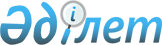 О подготовке и проведении совместного комплексного учения "Взаимодействие - 2009" с коллективными силами оперативного реагирования Организации Договора коллективной безопасности на территории Республики КазахстанРаспоряжение Премьер-Министра Республики Казахстан от 13 октября 2009 года № 145-р

      В целях обеспечения протокольно-организационных мероприятий по подготовке и проведению совместного комплексного учения "Взаимодействие - 2009" с коллективными силами оперативного реагирования Организации Договора о коллективной безопасности (далее - ОДКБ) на территории Республики Казахстан в период с 15 по 16 октября 2009 года (далее - учение):



      1. Министерству иностранных дел Республики Казахстан обеспечить протокольное сопровождение иностранных делегаций и совместно с Управлением делами Президента Республики Казахстан (по согласованию), Министерством обороны Республики Казахстан, акиматом города Алматы размещение делегаций в гостиницах города Алматы.



      2. Министерству обороны Республики Казахстан:



      провести соответствующие мероприятия по подготовке поселка Гвардейский и полигона "Матыбулак" к проведению учения;



      обеспечить вертолетами (необходимое количество) делегации, а также автобусами (7 единиц по 40-45 мест) представителей средств массовой информации для переезда по маршруту город Алматы - полигон "Матыбулак" - город Алматы и оплатить расходы за счет средств резерва Правительства Республики Казахстан;



      совместно с Министерством финансов Республики Казахстан внести проект постановления Правительства Республики Казахстан о выделении средств из резерва Правительства Республики Казахстан на оплату расходов, предусмотренных абзацем третьим настоящего пункта;



      обеспечить и организовать 16 октября 2009 года в Жамбылской области рабочий завтрак для глав государств, членов официальных делегаций, сопровождающих лиц, охраны и представителей средств массовой информации за счет средств, предусмотренных в республиканском бюджете на 2009 год по программе 013 "Обеспечение внешнеполитических интересов".



      3. Управлению делами Президента Республики Казахстан (по согласованию) принять организационные меры по обслуживанию глав и членов официальных делегаций (по формату 1+3), а также Генерального секретаря ОДКБ, обеспечить финансирование расходов за счет средств, предусмотренных в республиканском бюджете на 2009 год по программам 001 "Обеспечение деятельности Главы государства, Премьер-Министра и других должностных лиц государственных органов" и 003 "Санитарно-эпидемиологическое благополучие населения на республиканском уровне" согласно приложению.



      4. Министерству транспорта и коммуникаций Республики Казахстан в установленном порядке обеспечить:



      совместно с Министерством обороны Республики Казахстан пролет специальных самолетов глав государств над территорией Республики Казахстан, посадку и вылет в аэропорту города Алматы;



      подготовку вертолетов (необходимое количество) для делегаций, формирование спецпоезда для глав государств и делегаций по маршруту город Алматы - станция "Отар" - город Алматы;



      техническое обслуживание, стоянку и заправку специальных самолетов в аэропорту города Алматы.



      5. Акимату города Алматы обеспечить и организовать:



      ужин для официальных делегаций государств-членов ОДКБ, сопровождающих лиц и представителей средств массовой информации 15 октября 2009 года;



      необходимую техническую поддержку (микрофоны, спич-трибуну, столы, кресла, звуковое усиление, оформление залов, в том числе цветочное, флаги в гостиницах и в аэропорту и т.д.);



      техническую готовность аэропорта города Алматы и железнодорожных вокзалов "Алматы-1" и "Алматы-2".



      6. Акимату Жамбылской области обеспечить и организовать: 



      питание для сопровождающих лиц, охраны и представителей средств массовой информации 15-16 октября 2009 года;



      необходимую техническую поддержку (микрофоны, спич-трибуну, столы, кресла, звуковое усиление, оформление залов, в том числе цветочное, флаги в гостиницах и в аэропорту и т.д.);



      транспортное обслуживание делегаций (4 микроавтобуса);



      техническую готовность железнодорожной станции "Отар" и автомобильной дороги от станции до полигона "Матыбулак".



      7. Службе охраны Президента Республики Казахстан (по согласованию), Комитету национальной безопасности Республики Казахстан (по согласованию), Министерству внутренних дел Республики Казахстан обеспечить безопасность охраняемых лиц в местах проведения мероприятий.



      8. Министерству культуры и информации Республики Казахстан обеспечить освещение учения в средствах массовой информации, а также организацию концертной программы во время официального приема от имени Президента Республики Казахстан в честь глав государств-членов ОДКБ.



      9. Республиканской гвардии Республики Казахстан (по  согласованию) принять участие в церемонии встречи и проводов глав государств в аэропорту города Алматы.



      10. Контроль за реализацией настоящего распоряжения возложить на Министерство иностранных дел Республики Казахстан.      Премьер-Министр                             К. МасимовПриложение         

к распоряжению Премьер-Министра

Республики Казахстан   

от 13 октября 2009 года № 145-р

Организационные меры по обеспечению и обслуживанию глав

государств-членов ОДКБ и сопровождающих лиц

      1. Размещение глав и членов официальных делегаций (по формату 1+3), а также Генерального секретаря ОДКБ и сотрудников Службы охраны Президента Республики Казахстан в гостиницах города Алматы.



      2. Организация чайного стола в аэропорту города Алматы при встрече и проводах делегаций государств-членов ОДКБ и Генерального секретаря ОДКБ.



      3. Организация неформального ужина 15 октября 2009 года и неформального обеда 16 октября 2009 года в городе Алматы от имени Президента Республики Казахстан в честь глав государств-членов ОДКБ и сопровождающих лиц.



      4. Изготовление печатной продукции.



      5. Приобретение подарков и сувениров для глав и членов делегаций государств-членов ОДКБ.



      6. Цветочное оформление в местах проведения мероприятий.



      7. Обеспечить и организовать перелет на вертолетах Глав государств по маршруту город Алматы - полигон "Матыбулак" - город Алматы.



      8. Обеспечить и организовать спецпоезд для глав государств и делегаций по маршруту город Алматы - станция "Отар" - город Алматы. 



      9. Транспортное обслуживание глав государств и членов официальных делегаций (по формату 1+3).



      10. Транспортное обслуживание сотрудников Протокола Президента Республики Казахстан, Министерства иностранных дел Республики Казахстан и Службы охраны Президента Республики Казахстан в городе Алматы и Жамбылской области в период с 8 по 17 октября 2009 года.



      11. Медицинское обслуживание членов официальных делегаций и сопровождающих лиц.
					© 2012. РГП на ПХВ «Институт законодательства и правовой информации Республики Казахстан» Министерства юстиции Республики Казахстан
				